apstiprinĀts
 Daugavpils Bērnu un jaunatnes sporta skolas direktors_________________I. UtinānsDaugavpilī, 2017.gada 11.augustāDBJSS2017/68UZAICINĀJUMS piedalīties aptaujā par līguma piešķiršanas tiesībām Hokeja turnīra “DAUGAVPILS CUP-2017” U-14 apbalvojumu izgatavošanaPasūtītājs: 2. Iepirkuma priekšmets: Hokeja turnīra “DAUGAVPILS CUP-2017” U-14 apbalvojumu izgatavošana3. Paredzamā līgumcena: līdz EUR 160.00 bez PVN4. Līguma izpildes termiņš: 2017.gada 24.augusts.5. Nosacījumi pretendenta dalībai aptaujā5.1. Pretendent ir reģistrēts Latvijas Republikas Uzņēmumu reģistrā vai līdzvērtīgā reģistrā ārvalstīs;5.2. Pretendentam ir pieredze tehniskajā specifikācijā minētā pakalpojuma sniegšanā;5.3. Pretendentam ir jābūt nodrošinātai mājas lapai, lai būtu iespēja iepazīties ar preču klāstu;5.4. Precīzs pakalpojuma apraksts ir noteiks  tehniskajā specifikācijā (pielikums Nr.1). 5.5. Preces tiks iepirktas pa daļām, saskaņā ar Pasūtītāja iepriekšēju pasūtījumu (rakstisku vai mutisku), līgumā noteiktajā kārtībā. Pasūtītājam nav pienākums nopirkt visas tehniskās specifikācijās noteiktās preces. Pasūtītās preces būs jāpiegādā uz piegādātāja rēķina.6.Pretendentu iesniedzamie dokumenti dalībai aptaujā6.1. Pretendents sastādīts finanšu/tehniskais piedāvājums (2.pielikums)7.Piedāvājuma izvēles kritērijs: piedāvājums, kas pilnībā atbilst prasībām;8.Piedāvājums iesniedzams: līdz 2017.gada 14.augustam, plkst.15.00 9.Piedāvājums var iesniegt:9.1.personīgi, vai pa pastu pēc adreses Kandavas ielā 17a, Daugavpilī (3.stāvs, kab.305)9.2.elektroniski (e-pasts: bjssdirektors@inbox.lv)10.Paziņojums par rezultātiem: tiks ievietota Daugavpils pilsētas domei tīmekļa vietnē www.daugavpils.lv , sadaļā “Pašvaldības iepirkumi, konkursi”Pielikumā:Tehniskā specifikācija;Finanšu-tehniskā piedāvājuma forma.                                                                                                  1.pielikumsTehniskā specifikācijaVeicamā darba uzdevumi: apbalvojumu izgatavošana un piegāde;Pasūtījuma izpildināšana: 2017.gada 24.augusts;Piegāde: bezmaksasTehnisko specifikāciju sagatavojaDaugavpils Bērnu un jaunatnes sporta skolas metodiķe                                                          J. Dedele2.Pielikums2017.gada ____._______________, DaugavpilīFINANŠU - TEHNISKAIS PIEDĀVĀJUMSPiedāvājam izgatavot Hokeja turnīra “DAUGAVPILS CUP-2017” U-14 apbalvojumu par šādu cenu:3. Mēs apliecinām, kā:Līguma izpildes termiņš līdz 2017 gada 24.augustam;Nekādā veidā neesam ieinteresēti nevienā citā piedāvājumā, kas iesniegts šajā iepirkumā;Nav tādu apstākļu, kuri liegtu mums piedalīties iepirkumā un izpildīt tehniskās specifikācijās norādītās prasības;Pasūtītās preces piegādāsim uz sava rēķina.Paraksta pretendenta vadītājs vai vadītāja pilnvarota persona:Pasūtītāja nosaukumsDaugavpils Bērnu un jaunatnes sporta skolaAdreseKandavas iela 17a, Daugavpils, LV-5401Reģ.Nr.90009242212Kontaktpersona Direktors Imants Utināns, tālr. 65425346, mob.29364652e-pasts: bjssdirektors@inbox.lvNr.p.k.Preces nosaukumsAprakstsDaudzums1.Kausi metāla sudraba krāsā, 3 izmēri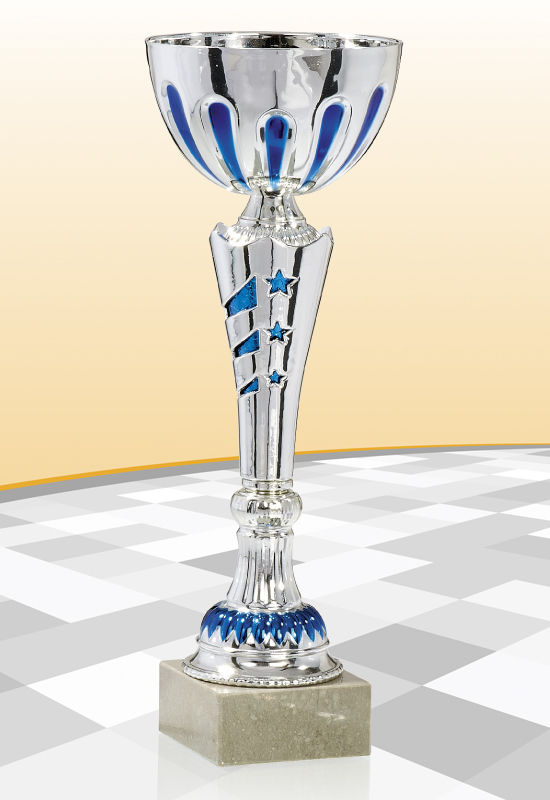 Kausi metāla, sudraba krāsā ar zilas krāsas elementiem, augstums 36cm, 30cm, 26cm, ar krāsainu sublimācijas plāksni uz melnas marmora pamatnes 75x20mm saskaņā ar pasūtītāja pievienoto tekstu un logo,  t.sk. dizains un maketēšana3 gab.2.Metāla medaļa zelta, sudraba, bronzas krāsā komplektā ar Latvijas karoga lentu 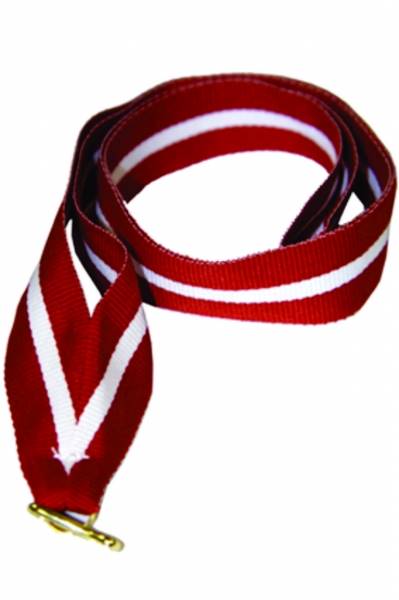 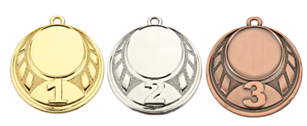 Metāla medaļa, zelta, sudraba, bronzas krāsā, diametrs 50mm, biezums 2mm ar štancētiem 1.,2.3. cipariem, ar krāsainu sublimācijas emblēmu d25mm un reversā krāsainu PVC uzlīmi  saskaņā ar pasūtītāja pievienoto tekstu un logo,  t.sk. dizains un maketēšana, komplektā ar Latvijas karoga lenti, platums 11mm81 gab.3.Medaļa sudraba krāsā komplektā ar samta kastīti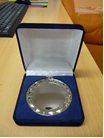 Metāla medaļa sudraba krāsā d70mm ar krāsainu metāla sublimācijas emblēmu saskaņā ar pasūtītāja dizainu komplektā ar Latvijas karoga krāsas lenti, platums 22mm komplektā ar dāvanu kārbiņu ar samta pārklājumu, atlasa pārklājums iekšpusē un metāla krāsainu sublimācijas plāksni 8x4cm, dizaina un maketa sagatavošana saskaņā ar pasūtītāja sniegto informāciju, izmērs 140x120mm6 gab.4.Metāla dekoratīvas šķīvis ar sublimāciju un turētāju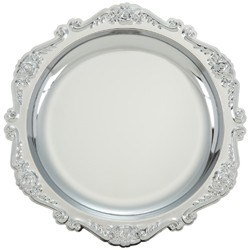 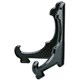 Apaļš metāla šķīvis d180mm ar dekoratīvajiem elementiem sudraba krāsā  ar krāsainu sublimācijas plāksni  saskaņā ar pasūtītāja pievienoto tekstu un logo,  t.sk. dizains un maketēšana komplektā ar melnu plastikāta turētāju, augstums 12cm2 gab.Kam:Daugavpils Bērnu un jaunatnes sporta skolai, Kandavas iela 17a, Daugavpils, LV-5401Pretendents Reģ.Nr.Adrese:Kontaktpersona, tās tālrunis, fakss un e-pasts:Datums:Pretendenta Bankas rekvizīti:n.p.k.PozīcijaAprakstsDaudzumsCena bez PVN1.Kausi metāla sudraba krāsā, 3 izmēriKausi metāla, sudraba krāsā ar zilas krāsas elementiem, augstums 36cm, 30cm, 26cm, ar krāsainu sublimācijas plāksni uz melnas marmora pamatnes 75x20mm saskaņā ar pasūtītāja pievienoto tekstu un logo,  t.sk. dizains un maketēšana3 gab.2.Metāla medaļa zelta, sudraba, bronzas krāsā komplektā ar Latvijas karoga lentu Metāla medaļa, zelta, sudraba, bronzas krāsā, diametrs 50mm, biezums 2mm ar štancētiem 1.,2.3. cipariem, ar krāsainu sublimācijas emblēmu d25mm un reversā krāsainu PVC uzlīmi  saskaņā ar pasūtītāja pievienoto tekstu un logo,  t.sk. dizains un maketēšana, komplektā ar Latvijas karoga lenti, platums 11mm81 gab.3.Medaļa sudraba krāsā komplektā ar samta kastītiMetāla medaļa sudraba krāsā d70mm ar krāsainu metāla sublimācijas emblēmu saskaņā ar pasūtītāja dizainu komplektā ar Latvijas karoga krāsas lenti, platums 22mm komplektā ar dāvanu kārbiņu ar samta pārklājumu, atlasa pārklājums iekšpusē un metāla krāsainu sublimācijas plāksni 8x4cm, dizaina un maketa sagatavošana saskaņā ar pasūtītāja sniegto informāciju, izmērs 140x120mm6 gab.4.Metāla dekoratīvas šķīvis ar sublimāciju un turētājuApaļš metāla šķīvis d180mm ar dekoratīvajiem elementiem sudraba krāsā  ar krāsainu sublimācijas plāksni  saskaņā ar pasūtītāja pievienoto tekstu un logo,  t.sk. dizains un maketēšana komplektā ar melnu plastikāta turētāju, augstums 12cm2 gab.KopāVārds, uzvārds, amatsParaksts Datums